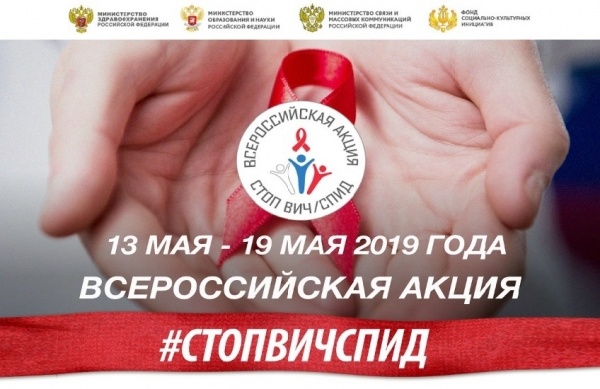 С 14 по 19 мая 2019 г. стартовала Всероссийская акция «Стоп ВИЧ/Спид»Акция проводится с целью информирования обучающихся и родительской общественности о медицинских и социальных проблемах, о профилактике ВИЧ-инфекции, формирование навыков здоровьесбережения у несовершеннолетних.В нашей школе прошли мероприятия в рамках Всероссийской акции «СТОП ВИЧ/ СПИД».План мероприятий№ п/пНаименование мероприятийКлассОтветственные1.Участие во Всероссийском открытом уроке «День единых действий по информированию детей и молодежи против ВИЧ/СПИДа «Знание – ответственность – здоровье»9 - 11Зам. директора по УВР, классные руководители¸ педагог-психолог2.Анкетирование для оценки уровня отношений обучающихся к проблемам ВИЧ-инфицированным7 -11Зам. директора по УВР, классные руководители¸ педагог-психолог3.Спортивные соревнования «Здоровье – это здорово»1 -6Учителя физической культуры, классные руководители4.Распространение буклетов для   обучающихся «Профилактика СПИД»8 - 11Волонтерский отряд «Луч»5.Практикум с элементами тренинга «Умей сказать нет»5 - 7Психолог школы, классные руководители6.Посещение на дому семей, находящихся в трудной жизненной ситуации1 - 11Администрация школы, социальные педагоги школы, классные руководители7.Лектории для родителей (1 раз в четверть)1 -11ЦРБ, Митрофановская участковая больница, медицинская сестра школы8.Родительское собрание «Взаимодействие семьи, школы и социума в процессе профилактики наркомании и СПИДа среди детей и подростков»6 - 11Администрация школы, классные руководители¸ педагог-психолог9.Участие обучающихся в интернет-опросе по выявлению профильной компетенции в области профилактики ВИЧ-инфекции на сайте опрос-молодежи-о-вич.рф.9 - 11Администрация школы, классные руководители10.Конкурс детских рисунков «Знай сегодня, чтобы жить завтра»1 - 11Классные руководители, учитель изо11.Классные часы «Знание- ответственность- здоровье»1 - 11Классные руководители12.Оформление «Уголка Здоровья» на тему: «Как сделать так, чтобы Его Не Было»1- 11Медицинская сестра школы, волонтерский отряд «Луч»